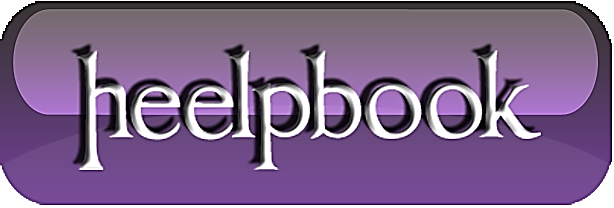 Excel - VBA - Execute stored procedure from VBA without waiting for completionSCENARIOI am trying to execute an SQL stored procedure from within VBA. I have been successful in doing this but my stored procedure  can take up to 5 minutes to complete. During this time Excel will appear frozen to the user. I would like to execute the procedure and continue on through my code without waiting for the procedure to complete. Is this possible? Thanks in advance. Here's my existing code:  
Public Sub connect()Dim Cnxn As New ADODB.ConnectionDim cmd As New ADODB.CommandDim strCnxn As StringstrCnxn =3D "Dsn=3DApropos3b;" & _"Driver=3D{INFORMIX 3.30 32 BIT};" & _"Server=3Don_b;" & _"Service=3D1901;" & _"Protocol=3Donsoctcp;" & _"Database=3Datb;" & _"UID=3Dinformix;" & _"PWD=3DUniteK;"Cnxn.Open strCnxnWith cmd 
.ActiveConnection =3D Cnxn .CommandText =3D "sp_otb_rpt()" .CommandType =3D adCmdStoredProc .Execute End WithSOLUTIONYou can use the AsynchExecute option to execute the stored procedure asynchronously.  
Dim cmd As ADODB.CommandSet cmd = New ADODB.Commandcmd.ActiveConnection = "DSN = test"
cmd.CommandTimeout = 180cmd.CommandText = "sp_name"cmd.CommandType = adCmdStoredProccmd.Execute , , adAsyncExecute'If you don't want the user doing anything else while the query is executingDo While cmd.State = adStateExecuting 'or 4DoEvents'Options here include a timer to update the form or putting a cancel button on the sheet'so the application does not appear to be frozen.Loop